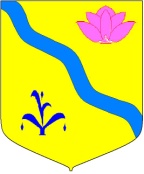 АДМИНИСТРАЦИЯ КИРОВСКОГО МУНИЦИПАЛЬНОГОРАЙОНА (ПРОЕКТ)ПОСТАНОВЛЕНИЕ
_____________                                   п. Кировский                              № ___________Об утверждении программы профилактики рисков причинения вреда (ущерба) охраняемым законом ценностям по муниципальному земельному контролю на территории Кировского муниципального района на 2022 годВ соответствии с Федеральным законом от 31.07.2020 № 248-ФЗ «О государственном контроле (надзоре) и муниципальном контроле в Российской Федерации», на основании постановления Правительства РФ от 25.06.2021г. № 990 «Об утверждении Правил разработки и утверждения контрольными (надзорными) органами программы профилактики рисков причинения вреда (ущерба) охраняемым законом ценностям», решения Думы Кировского муниципального района от 26.08.2021 г. № 126 (41-НПА) «О принятии решения «Положение о порядке осуществления муниципального земельного контроля за использованием земель, расположенных на межселенной территории Кировского муниципального района, а так же в отношении земель, расположенных в границах сельских поселений Кировского муниципального района», руководствуясь ст. 24 Устава Кировского муниципального района, принятого решением Думы Кировского муниципального района от 08.07.2005 г. № 126 (в действующей редакции решения Думы Кировского муниципального района от 21.07.2021 г. № 37-НПА), администрация Кировского муниципального района ПОСТАНОВЛЯЕТ:1. Утвердить программу профилактики рисков причинения вреда (ущерба) охраняемым законом ценностям по муниципальному  земельному контролю на территории Кировского муниципального района на 2022 год, согласно приложению.2. Руководителю аппарата администрации Кировского муниципального района (Тыщенко Л.А.) разместить настоящее постановление на официальном сайте администрации Кировского муниципального района в сети Интернет.3. Контроль за исполнением настоящего постановления оставляю за  собой.И.о. главы Кировскогомуниципального  района                                                             Е.В. МихайленкоПриложение к постановлению администрации Кировского муниципального  района    от «_____»_____________2021 годаПрограмма профилактики рисков причинения вреда (ущерба) охраняемым законом ценностям по муниципальному земельному контролю на 2022 годРаздел 1. Анализ текущего состояния осуществления вида контроля, описание текущего уровня развития профилактической деятельности контрольного (надзорного) органа, характеристика проблем, на решение которых направлена программа профилактики рисков причинения вредаНастоящая программа разработана в соответствии со статьей 44 Федерального закона от 31 июля 2021 г. № 248-ФЗ «О государственном контроле (надзоре) и муниципальном контроле в Российской Федерации», постановлением Правительства Российской Федерации от 25 июня 2021 г. № 990 «Об утверждении Правил разработки и утверждения контрольными (надзорными) органами программы профилактики рисков причинения вреда (ущерба) охраняемым законом ценностям» и предусматривает комплекс мероприятий по профилактике рисков причинения вреда (ущерба) охраняемым законом ценностям при осуществлении муниципального земельного контроля на территории Кировского муниципального района.В связи с вступлением в законную силу решения Думы Кировского муниципального района от 26.08.2021 г. № 126 (41-НПА) «О принятии решения «Положение о порядке осуществления муниципального земельного контроля за использованием земель, расположенных на межселенной территории Кировского муниципального района, а так же в отношении земель, расположенных в границах сельских поселений Кировского муниципального района», в целях предупреждения возможного нарушения органами государственной власти, органами местного самоуправления, юридическими лицами, их руководителями и иными должностными лицами, индивидуальными предпринимателями, гражданами (далее – подконтрольные субъекты) обязательных требований земельного законодательства и снижения рисков причинения ущерба охраняемым законом ценностям.Профилактика  (далее – обязательные требования), предупреждения возможного нарушения подконтрольными субъектами обязательных требований и снижения рисков причинения ущерба охраняемым законом ценностям, разъяснения подконтрольным субъектам обязательных требований земельного законодательства в отношении объектов земельных отношений.Раздел 2. Цели и задачи реализации программы профилактики рисков причинения вредаОсновными целями Программы профилактики являются:1. Стимулирование добросовестного соблюдения обязательных требований всеми контролируемыми лицами; 2. Устранение условий, причин и факторов, способных привести к нарушениям обязательных требований и (или) причинению вреда (ущерба) охраняемым законом ценностям; 3. Создание условий для доведения обязательных требований до контролируемых лиц, повышение информированности о способах их соблюдения.Проведение профилактических мероприятий программы профилактики направлено на решение следующих задач:1. Укрепление системы профилактики нарушений рисков причинения вреда (ущерба) охраняемым законом ценностям;2. Повышение правосознания и правовой культуры руководителей органов государственной власти, органов местного самоуправления, юридических лиц, индивидуальных предпринимателей и граждан;3. Оценка возможной угрозы причинения, либо причинения вреда жизни, здоровью граждан, выработка и реализация профилактических мер, способствующих ее снижению;4. Выявление факторов угрозы причинения, либо причинения вреда жизни, здоровью граждан, причин и условий, способствующих нарушению обязательных требований, определение способов устранения или снижения угрозы;5. Оценка состояния подконтрольной среды и установление зависимости видов и интенсивности профилактических мероприятий от присвоенных контролируемым лицам уровней риска.Раздел 3. Перечень профилактических мероприятий, сроки (периодичность) их проведенияРаздел 4. Показатели результативности и эффективности программы профилактики рисков причинения вреда4.1. Основным критерием оценки результативности и эффективности профилактических мероприятий является удовлетворенность контролируемых лиц качеством проведенных мероприятий, в числе которых:1) информированность контролируемых лиц об их правах                                         и обязанностях, о требованиях земельного законодательства, готовящихся                      и вступающих в силу изменениях законодательства Российской Федерации             в рассматриваемой сфере, а также о порядке и сроках проведения проверок по соблюдению земельного законодательства;2) понятность, открытость (доступность) информации о требованиях земельного законодательства, обеспечение их единообразного толкования контролируемыми лицами, администрацией Кировского муниципального района и территориальными органами федеральных органов государственного земельного контроля (надзора);3) вовлечение контролируемых лиц при проведении профилактических мероприятий в регулярное активное взаимодействие.ЛИСТ  СОГЛАСОВАНИЯ Проекта постановления администрации Кировского муниципального районаОб утверждении программы профилактики рисков причинения вреда (ущерба) охраняемым законом ценностям по муниципальному земельному контролю на территории Кировского муниципального района на 2022 годПостановление разослать: Общий отдел – 2, УМСАПЭ - 1 Специалист  отв. за  подготовку проекта _____________А.А. КругловаПередано в общий отдел _________________ 2021 г.Руководитель аппарата  __________________Л.А. Тыщенко Примечание: Общий отдел рассылает копии постановлений (распоряжений) в строгом соответствии со списком. Ответственность за качество указанного списка несет лично руководитель комитета, управления, отдела, внесшего проект распорядительного документа_____________№ ппНаименование мероприятияСрок исполне-нияОтветственный исполнительОжидаемые результаты1.Размещение на официальном интернет-сайте администрации Кировского муниципального районапрограммы профилактики нарушений на 2023 год при осуществлении муниципального земельного контроляНе позднее20 декабря2022 годаУправление муниципальной собственности, архитектуры и правовой экспертизы администрации Кировского муниципального районаИнформирование контролируемых лици повышениеих правосознания2.Размещение на официальном интернет-сайте администрации Кировского муниципального района плана проведения плановых проверок юридических лиц и индивидуальных предпринимателей при осуществлении  муниципального земельного контроля на 2023 годНе позднее                 20 декабря2022 годаУправление муниципальной собственности, архитектуры и правовой экспертизы администрации Кировского муниципального районаИнформирование контролируемых лицо планируемых проверкахпо соблюдению земельного законодательства3.Поддержание в актуальной редакции размещенных на официальном интернет-сайте администрации Кировского муниципального района перечня наименований нормативных правовых актов и (или) их отдельных частей (положений), их реквизитов и текстов, оценка соблюдения которых является предметом муниципального земельного контроляПо мере издания  новых нормати-вных правовых актови (или) внесенияв них изме-нений (дополне-ний)Управление муниципальной собственности, архитектуры и правовой экспертизы администрации Кировского муниципального районаИнформирование контролируемых лиц4.Устное консультирование контролируемых лиц и (или) их представителей на личном приеме, а также  по телефону  по вопросам соблюдения требований земельного законодательстваПосто-янно, согласно установ-ленногорежима работыУправление муниципальной собственности, архитектуры и правовой экспертизы администрации Кировского муниципального районаИнформирование контролируемых лиц8.Объявление предостережений о недопустимости нарушения требований земельного законодательства в соответствии ст. 49 закона  № 248-ФЗ «О государственном контроле (надзоре) и муниципальном контроле  в Российской Федерации»В течение года(при наличии основа-ний)Управление муниципальной собственности, архитектуры и правовой экспертизы администрации Кировского муниципального районаПринятие контролируемы-ми лицами мерпо недопущению нарушений требований земельного законодательства и уведомление              в установленном порядке органа объявившего предостережениеДолжностьФ.И.О.Дата поступления документа на согласованиеЗамечания,подписьДата согласованияИ.о. заместителя главы администрации Кировского муниципального районаИ.о. начальника Управления муниципальной  собственности, архитектуры и правовой экспертизы администрации Кировского муниципального районаТыщенко Л.А.Маковеев А.Б.Антикоррупционная  экспертиза 